Laura Florence BerthelotMarch 2, 1926 – April 21, 2008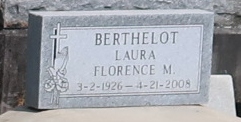 Florence Berthelot died on Monday, April 21, 2008 at River Parishes Hospital in LaPlace at 10:36 am. Age 82. She was a native and resident of Gramercy, La. She is survived by Dudley Berthelot, Enola Berthelot and Ruth B. Clouatre, a number of nieces and nephews. Preceded in death by: daughter of Leopard P. Berthelot and Laura M. Schexnayder; sister of the late Lynn C. Berthelot, Floyd Berthelot and the late half-sister, Myrtle Roper. An avid bingo player at the Senior Citizen Center, enjoyed making crafts and needlepoint. Visitation on Thursday, April 24, 2008 at the Sacred Heart Catholic Church in Gramercy from 8:00 am until time of Religious Services. Mass of Christian Burial will be at 11:00 am at the Sacred Heart Catholic Church in Gramercy. Interment: St. Joseph Cemetery. Clergy: Father Michael Alello. Funeral Arrangements are under the direction of Alexander Funeral Home in Lutcher.Published by The Times-Picayune (New Orleans, LA) on Apr. 23, 2008.